Mrs. Daniel’s MessagesMrs. Daniel’s MessagesMrs. Daniel’s MessagesMrs. Daniel’s MessagesMrs. Daniel’s MessagesMrs. Daniel’s MessagesMrs. Daniel’s Messages  November 29-December 3, 2021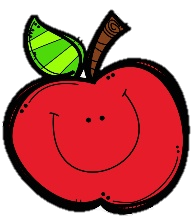 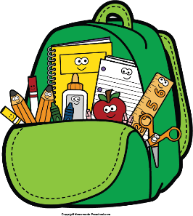 Reading Skills and Grammar (verbs for past, present, and future) Tests: ThursdaySpelling (compound words) and Vocabulary Tests: Friday  November 29-December 3, 2021Reading Skills and Grammar (verbs for past, present, and future) Tests: ThursdaySpelling (compound words) and Vocabulary Tests: Friday  November 29-December 3, 2021Reading Skills and Grammar (verbs for past, present, and future) Tests: ThursdaySpelling (compound words) and Vocabulary Tests: Friday  November 29-December 3, 2021Reading Skills and Grammar (verbs for past, present, and future) Tests: ThursdaySpelling (compound words) and Vocabulary Tests: Friday  November 29-December 3, 2021Reading Skills and Grammar (verbs for past, present, and future) Tests: ThursdaySpelling (compound words) and Vocabulary Tests: Friday  November 29-December 3, 2021Reading Skills and Grammar (verbs for past, present, and future) Tests: ThursdaySpelling (compound words) and Vocabulary Tests: Friday  November 29-December 3, 2021Reading Skills and Grammar (verbs for past, present, and future) Tests: ThursdaySpelling (compound words) and Vocabulary Tests: FridayPlease check your child’s binder each night. Please check your child’s binder each night. Please check your child’s binder each night. Please check your child’s binder each night. Please check your child’s binder each night. Please check your child’s binder each night. Please check your child’s binder each night. 
Reading Story and Skills:Story: 
Anansi Goes Fishing 
by Eric A. KimmelPhonics/Fluency:compound words
Text-Based Comprehension:compare and contrast, summarize
Grammar: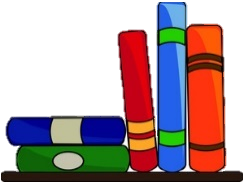 verbs for past, 
present, and
future
Reading Story and Skills:Story: 
Anansi Goes Fishing 
by Eric A. KimmelPhonics/Fluency:compound words
Text-Based Comprehension:compare and contrast, summarize
Grammar:verbs for past, 
present, and
futureSelection Vocabulary Words:
weave – to form threads into cloth, a net, or weblazy – not liking to work or be activedelicious – something that tastes really goodjustice – something that is fair and right
Vocabulary Words
(these words will be tested each week):
been – to stay or waitbelieve – to think something is real or truecaught – to take hold or trap someone or somethingfinally – at the end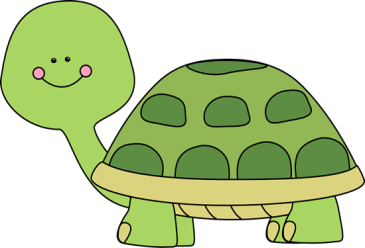 today – this daytomorrow – the day after todaywhatever – anything thatSelection Vocabulary Words:
weave – to form threads into cloth, a net, or weblazy – not liking to work or be activedelicious – something that tastes really goodjustice – something that is fair and right
Vocabulary Words
(these words will be tested each week):
been – to stay or waitbelieve – to think something is real or truecaught – to take hold or trap someone or somethingfinally – at the endtoday – this daytomorrow – the day after todaywhatever – anything thatSelection Vocabulary Words:
weave – to form threads into cloth, a net, or weblazy – not liking to work or be activedelicious – something that tastes really goodjustice – something that is fair and right
Vocabulary Words
(these words will be tested each week):
been – to stay or waitbelieve – to think something is real or truecaught – to take hold or trap someone or somethingfinally – at the endtoday – this daytomorrow – the day after todaywhatever – anything thatSelection Vocabulary Words:
weave – to form threads into cloth, a net, or weblazy – not liking to work or be activedelicious – something that tastes really goodjustice – something that is fair and right
Vocabulary Words
(these words will be tested each week):
been – to stay or waitbelieve – to think something is real or truecaught – to take hold or trap someone or somethingfinally – at the endtoday – this daytomorrow – the day after todaywhatever – anything thatSelection Vocabulary Words:
weave – to form threads into cloth, a net, or weblazy – not liking to work or be activedelicious – something that tastes really goodjustice – something that is fair and right
Vocabulary Words
(these words will be tested each week):
been – to stay or waitbelieve – to think something is real or truecaught – to take hold or trap someone or somethingfinally – at the endtoday – this daytomorrow – the day after todaywhatever – anything thatMath    Topic 5 – Subtract Within 100 Using Strategies
Lesson 2: Count Back to Subtract on an Open Number Line
Lesson 3: Add Up to Subtract Using an Open Number Line
Lesson 4: Break Apart Numbers to SubtractLesson 5: Subtract Using CompensationMath    Topic 5 – Subtract Within 100 Using Strategies
Lesson 2: Count Back to Subtract on an Open Number Line
Lesson 3: Add Up to Subtract Using an Open Number Line
Lesson 4: Break Apart Numbers to SubtractLesson 5: Subtract Using CompensationMath    Topic 5 – Subtract Within 100 Using Strategies
Lesson 2: Count Back to Subtract on an Open Number Line
Lesson 3: Add Up to Subtract Using an Open Number Line
Lesson 4: Break Apart Numbers to SubtractLesson 5: Subtract Using CompensationMath    Topic 5 – Subtract Within 100 Using Strategies
Lesson 2: Count Back to Subtract on an Open Number Line
Lesson 3: Add Up to Subtract Using an Open Number Line
Lesson 4: Break Apart Numbers to SubtractLesson 5: Subtract Using CompensationMath    Topic 5 – Subtract Within 100 Using Strategies
Lesson 2: Count Back to Subtract on an Open Number Line
Lesson 3: Add Up to Subtract Using an Open Number Line
Lesson 4: Break Apart Numbers to SubtractLesson 5: Subtract Using CompensationSocial Studies/Science
We are finishing
   our study of
American symbols. 
  We will also talk
about Native Americans.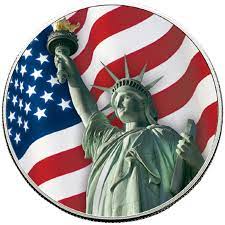 Social Studies/Science
We are finishing
   our study of
American symbols. 
  We will also talk
about Native Americans.Spelling Words: Students who correctly spell the bonus words get a small prize.Spelling Words: Students who correctly spell the bonus words get a small prize.Spelling Words: Students who correctly spell the bonus words get a small prize.Spelling Words: Students who correctly spell the bonus words get a small prize.Spelling Words: Students who correctly spell the bonus words get a small prize.Spelling Words: Students who correctly spell the bonus words get a small prize.Spelling Words: Students who correctly spell the bonus words get a small prize.basketballsomeoneweekendriverbanksomethingbirthdayriverbanksomethingbirthdaybathtubbackyarddrivewayraindropmailboxbedtimeraindropmailboxbedtime***BONUS***13. backstage14. overflow15. raindrop